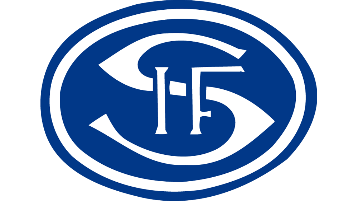 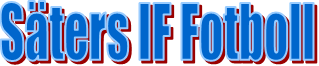 Checklista MatchvärdarVar på plats 1 timme, 45 minuter innan matchstart.Öppna upp ”lilla” grinden vid parkeringen (kod 1177)V.b Öppna upp stora grinden ifall ambulans eller annat fordon behöver in på anläggningen (kod 1177)Öppna toaletterna (3) på gaveln v.b töm papperskorgarna och snygga till. Ta på er matchvärdsvästarna. Ligger på entrébordetTa emot gästande lag och domarteamen och hälsa välkommen. Ge dem nyckel till omklädningsrum 10och domare omklädningsrum 7. Kolla upp och v.b töm papperskorgar ev. sopa golvet, snygga tillIordningställ konstgräsplanen – lås upp målen, placera dem på rätt plats. Kolla upp ev. hål som behöver lagar. Placera ut hörnstolpar – översyn av avbytarbåsen och v.b. städa bort skräpLås snurrgrinden ut mot Hagavägen – Kedja lås ligger på entrébordet, övriga grindar Tennisplan och Löparegatan låser ”Nybergs”Ställ ut entrébordetTa emot och vara behjälpliga till personal som bemannar kiosk/entré (föräldrar-ungdomslag)Ställ in dricka x 3, kexchoklad x 3 + fika/tilltugg till domarteametEv. kan speakern behöva hjälp att köra ut högtalaranläggningen (Denna har nycklar till speakerkuren) och det inre förrådet (flaggor finns där beachflaggor finns där)Hissa flaggor x 3 och sätt upp beachflaggor x 2Ta fram sjukbår och hjärtstartare finns i sjukrummet mitt emot omklädningsrum 7. Ställ båren/hjärtstartare mot väggen vid dörren utsidan till vaktmästarrummet eller vid planens närhet.Ta emot våra bollknattar- Hälsa dem välkomna. Dela ut ”rosa” västar (finns i kiosken) Ge dem instruktioner placeringar. Inte studsa, jonglera med bollen under pågående match. Var bollen ska ligga. Ni ansvarar att de tar med matchbollarna i paus och samlar ihop de 5 matchbollarna efter matchen och läggs i bollsäcken och lämnas in till A-tränarna. De får ”fika” i paus och de kan ta det på baksidan – förbered detta. Ni tackar dem för en bra insats efter matchen. Speakern uppmanar att ingen ska vara ute på planen i halvtidspauser. Endast ersättare i de bägge lagen får vara och ”värma” upp på planen. OBS nytt denna säsong bollknattarna samlas 10 minuter innan matchstart med matchbollarna vid speakerkuren/mittlinjen. De ska springa ut till sina platser och presenteras ut vid speakern med sina namn.Var behjälplig vid entrén så att alla betalar som ska göra det. Entrén avslutas 30 min in i första halvlek – kör in entrébordet.Lås upp snurrgrinden Hagavägen.Efter avslutad match ska allt återställas  Samlas ihop 5 matchbollar i bollsäckenTa ner flaggor/beachflaggorStälla tillbaka och lås målen/ släck belysningen v.bTa ner hörnflaggornaLås toaletternaPrata med A-tränarna vilken som tar in nycklarna från gästande lag och domarna och låser omklädningsrummenKolla att dörren i ”smygen” är låstLås dörren till tvättstuganLås ”lilla” grinden ut mot parkeringenStäll tillbaka sjukbår/hjärtstartareTack för ett väl utfört uppdrag som matchvärdar (nu har det säkert gått 45–60 min efter avslutad match)TipsTagg till nyckelskåpet får ni låna av A-tränare. Där finns ju nycklar till omklädningsrum och målenNi får stöd av tränarna och fråga- ha en dialog med demTillsammans så fixar vi ett mycket bra matcharrangemangKiosk/entrépersonalen behöver också ert stödDet finns en checklista även till dem i kiosken och de ska hämta ”växelskrin” och nyckel hos Mia Karls som är ansvarig för kioskenUppstår frågor ring Per-Inge Nyberg 070-722 16 24